Roll and SLAP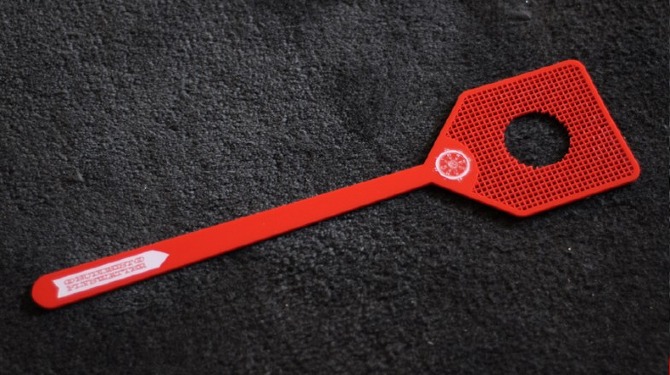  4					2				  1						   5						0							1      3      4  Roll and SLAP 5					9				  7				10	 		8				6            Roll and SLAP 14		 	12			  11		10   15				13Roll and SLAP 17		 	16			  19	15					18			20 